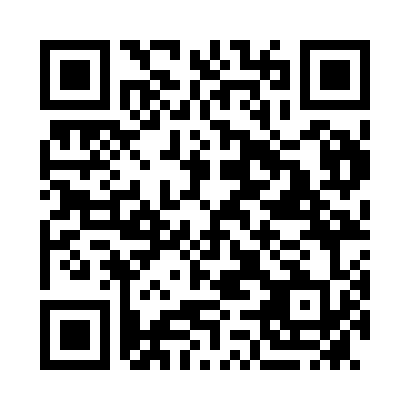 Prayer times for Mooroopna, AustraliaWed 1 May 2024 - Fri 31 May 2024High Latitude Method: NonePrayer Calculation Method: Muslim World LeagueAsar Calculation Method: ShafiPrayer times provided by https://www.salahtimes.comDateDayFajrSunriseDhuhrAsrMaghribIsha1Wed5:306:5712:163:115:346:562Thu5:316:5812:163:105:336:553Fri5:316:5912:153:095:326:544Sat5:327:0012:153:095:306:535Sun5:337:0112:153:085:296:526Mon5:337:0112:153:075:296:527Tue5:347:0212:153:065:286:518Wed5:357:0312:153:055:276:509Thu5:367:0412:153:055:266:4910Fri5:367:0512:153:045:256:4811Sat5:377:0612:153:035:246:4812Sun5:387:0612:153:035:236:4713Mon5:387:0712:153:025:226:4614Tue5:397:0812:153:015:216:4615Wed5:407:0912:153:015:216:4516Thu5:407:1012:153:005:206:4417Fri5:417:1012:152:595:196:4418Sat5:427:1112:152:595:186:4319Sun5:427:1212:152:585:186:4320Mon5:437:1312:152:585:176:4221Tue5:437:1412:152:575:176:4222Wed5:447:1412:152:575:166:4123Thu5:457:1512:152:565:156:4124Fri5:457:1612:152:565:156:4025Sat5:467:1712:162:555:146:4026Sun5:477:1712:162:555:146:3927Mon5:477:1812:162:555:136:3928Tue5:487:1912:162:545:136:3929Wed5:487:1912:162:545:126:3830Thu5:497:2012:162:545:126:3831Fri5:497:2112:162:535:126:38